                               «Уроки мужества»             С 16.02.2018г.  по 26.02.2018г. в ДОУ прошли Уроки Мужества, приуроченные ко Дню защитника Отечества, на которых воспитанники узнали, что День защитников Отечества возник в 1918 году, как день рождения Красной Армии. В этом году нашей Армии исполнилось 100 лет. ВОВ, одна из трагических эпох в истории Российского государства. Наша область, где произошла Сталинградская битва, 75-летие которой мы отпраздновали – один из регионов, в котором живут живые свидетели того времени – наши ветераны, настоящие защитники  Отечества. Более подробно о жизни ветеранов ВОВ, наших земляках: Поцелуйкине Алексее Михайловиче, Вереютине Алексее Пантелеевиче, Бурденко Борисе Петровиче ребята узнали из просмотренного видео-ролика.            В рамках Урока Мужества, приуроченного ко Дню защитника Отечества, воспитатели старшей группы №3 «Почемучки» Малахова Л.Б. и Трошина  Н.В. организовали посещение воспитанников с родителями Калачевского филиала  Волгоградского областного краеведческого музея.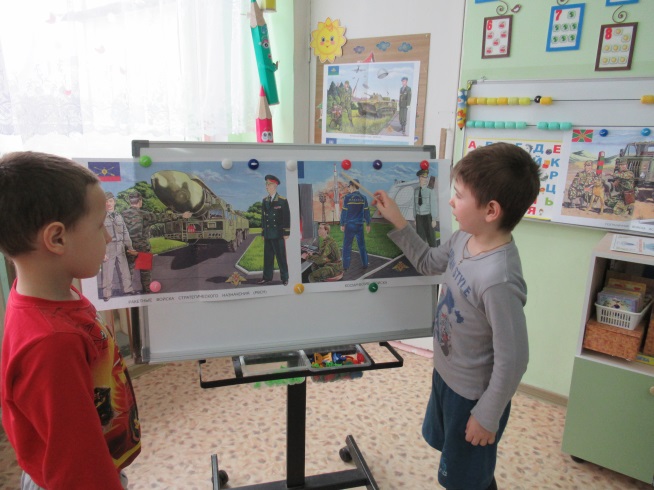 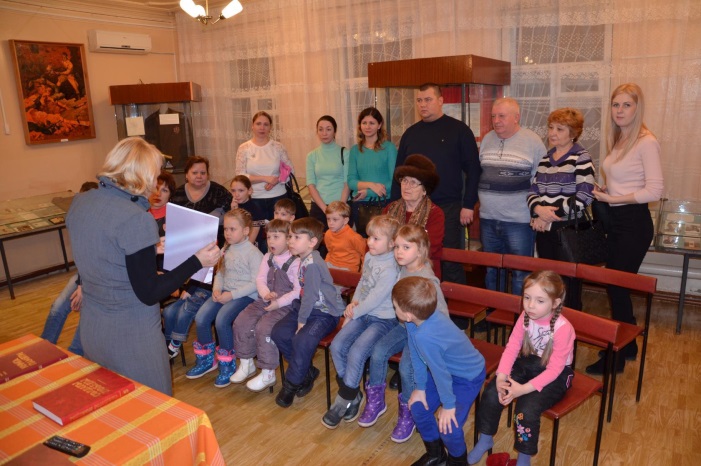 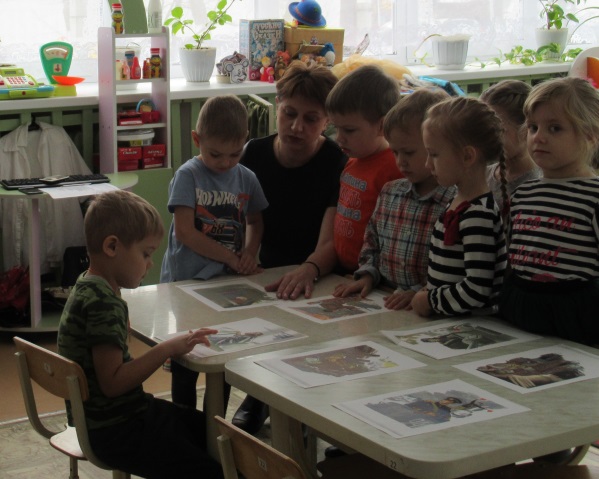 